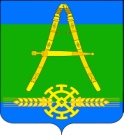 Совет Александровского сельского поселенияУсть-Лабинского районаР Е Ш Е Н И Е08.12.2015 г.                                                                                                 №4х. Александровский                                                                   Протокол №19Об отмене решений Совета Александровского сельского поселения Усть-Лабинского районаВ целях приведения в соответствие с действующим законодательством нормативных правовых актов органов местного самоуправления Александровского сельского поселения Усть-Лабинского района, в соответствии с Федеральным законом от 06 октября 2003 года № 131-ФЗ «Об общих принципах организации местного самоуправления в Российской Федерации», Уставом Александровского сельского поселения Усть-Лабинского района, Совет Александровского сельского поселения Усть-Лабинского района, решил:1. Признать утратившим силу следующие решения Совета Александровского сельского поселения Усть-Лабинского района:- решение Совета Александровского сельского поселения Усть-Лабинского района от 29.09.2015 года №6 протокол №16 «О проведении индексации окладов, лиц замещающих муниципальные должности, и должности муниципальных служащих администрации Александровского сельского поселения Усть-Лабинского района»;- решение Совета Александровского сельского поселения Усть-Лабинского района от 29.09.2015 года №7 протокол №16 «О проведении индексации окладов работников Александровского сельского поселения Усть-Лабинского района, замещающих должности, не являющиеся должностями муниципальной службы»;- решение Совета Александровского сельского поселения Усть-Лабинского района от 29.09.2015 года №8 протокол №16 «О внесении изменений в решение Совета Александровского сельского поселения Усть-Лабинского района от 29 октября 2012 года № 7 (протокол № 39) «Об оплате труда лиц, замещающих муниципальные должности, и должности муниципальной службы в администрации Александровского сельского поселения Усть-Лабинского района»;- решение Совета Александровского сельского поселения Усть-Лабинского района от 29.09.2015 года №9 протокол №16 «О внесении изменений в решение Совета Александровского сельского поселения Усть-Лабинского района от 24 августа 2012 года № 3 (протокол 37) «Об оплате труда работников Александровского сельского поселения Усть-Лабинского района, замещающих должности, не являющиеся должностями муниципальной службы».2. Специалисту 2 категории общего отдела администрации Александровского сельского поселения Усть-Лабинского района Самохину М.Н обнародовать настоящее решение в установленном порядке и разместить на официальном сайте администрации Александровского сельского поселения Усть-Лабинского района в информационно-телекоммуникационной сети «Интернет».3. Контроль за исполнением настоящего решения возложить на главу Александровского сельского поселения Усть–Лабинского района О.В. Борисову.4. Настоящее решение вступает в силу со дня его официального обнародования.Глава Александровского сельскогопоселения Усть-Лабинского района                                               О.В.Борисова